A N K I E T A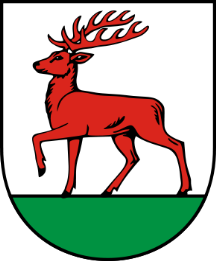 dot. odnawialnych źródeł energiiGmina Rzepin przystąpiła do aktualizacji Programu Ograniczenia Niskie Emisji, który to dokument pozwoli na pozyskanie środków i realizację działań w zakresie ochrony powietrza w gminie.Planuje się dofinansowanie następujących zadań:a) wymiana starych nieefektywnych źródeł ciepła na nowe ekologiczne i o większej sprawnościb) zastosowanie pomp ciepłac) zastosowanie ogniw fotowoltaicznychDo złożenia wniosku potrzeba jednak informacji o planowanych przez mieszkańców inwestycjach.W tym celu zapraszamy mieszkańców do wypełnienia niniejszej ankiety, która posłuży aktualizacji dokumentu PONE oraz umożliwi ubieganie się o dofinansowanie.		Wypełnioną ankietę prosimy złożyć w Urzędzie Miejskim w Rzepinieprzy ul.  Plac Ratuszowy 1,   69-110 RzepinAnkietę można wypełnić również szybko i wygodnie w formie elektronicznej pod adresem: www.rzepin.pl  lub zeskanować i wysłać na adres e-mail: oze@rzepin.plW razie pytań, uwag związanych z ankietą lub Programem prosimy o kontakt z: Urzędem Miejskim – Referatem Inwestycji i Zamówień Publicznych, pok. nr 6tel. 95 759 60 34  lubFirmą OZE - SUN sp. z o. o. która zajmuje się przygotowaniem Programu tel. 511 800 611 lub e- mail biuro@oze-sun.pl , www.oze-sun.plRAZEM Z GMINĄ RZEPIN UZYSKAJ DOTACJĘ NA ODNAWIALNE ŹRÓDŁA ENERGII !UWAGAProsimy odpowiadać na pytania na które  znają Państwo odpowiedź, na pozostałe pytania udzielimy wskazówek na spotkaniach konsultacyjnych.ANKIETY NALEŻY SKŁADAĆ  do 22 listopada 2016r.ANKIETA DOTYCZY:  budynku jednorodzinnego mieszkania w budynku wielorodzinnym  budynku wielorodzinnego budynku innego (np. sklep, magazyn, kościół, budynek użyteczności publ.  itp.) DANE DOTYCZĄCE BUDYNKU: Rok budowy ......................r. Czy budynek posiada: nowe okna 			TAK        NIE strop w piwnicy ocieplony 	     TAK    NIE      NIE dotyczy ściany zewnętrzne ocieplone 	TAK        NIE dach/ stropodach ocieplony    	    TAK     NIErzut dachu			    TAK     NIELiczba pomieszczeń 			………………………………Liczba mieszkańców			………………………………Powierzchnia użytkowa budynku	………………………………Zużycie ciepłej wody [jeśli wiadomo]	………………………………Rachunki za ogrzewanie (za sezon grzewczy) [zł] ……………………………….DANE DOTYCZĄCE OGRZEWANIA:KOCIOŁ 	PIEC: 	Rok produkcji: ..................... r. Rodzaj ogrzewania  instalacja c. o. (przewody, grzejniki)  źródło ciepła w pokojach (piece kaflowe, metalowe w pokojach, piece akumulacyjne elektryczne, inne) Stosowane obecnie źródło ciepła:  kocioł c. o. na paliwo:	węgiel   gaz ziemny   energia elektryczna  olej opałowy     drewno inne (jakie):.................................  piece ceramiczne/metalowe w pokojach  pompa ciepła	 kolektory słoneczne		 ogniwa fotowoltaiczne Przygotowanie ciepłej wody obecnie: Żródło ciepła dla pomieszczeń  piecyk gazowy  bojler elektryczny  inne (jakie) …………...…………..CZY PLANUJE PAN/PANI PRACE TERMOMODERNIZACYJNE?: TAK      planuję wykonać w roku: ………………………………..Zakres prac: …………………………………………………………………………NIE JESTEM ZAINTERESOWANY/A  WYMIANĄ KOTŁA /PIECA NA NOWE PALIWO:  energia elektryczna		 piec gazowy		 piec na Eko groszek	 Pompę ciepła chcę zastosować :dla celów ogrzewania centralnego [c. o.]dla celów ogrzewania centralnego i ciepłej wody użytkowej [ c. w. u.]dla celów obu celów razem [ c. o.  i  c. w. u. ]JESTEM WSTĘPNIE ZAINTERESOWANY/A MONTAŻEM PANELI FOTOWOLTAICZNYCH Z MONTAŻEM:    na dachu    na gruncie    na budynku gospodarczymZUŻYCIE ENERGII ELEKTRYCZNEJ:Moc przyłączeniowa obiektu [kW]……………………………………………………………………………….Ilość energii elektrycznej zużywana w ciągu roku [kW]………………………………………………..lub średnia wartość miesięcznego rachunku za energię elektryczną [zł]………………………Kąt nachylenia dachów lub rzut dachów……………………………………………………………………….Rodzaj pokrycia dachowego………………………………………………………………………………………….DANE OSOBY SKŁADAJĄCEJ ANKIETĘ:Imię i nazwisko ...........................................................................................miejscowość: ...............................ul: ..........................................................nr domu:……………………………………..lokalu: ..................................................tel.: ...............................................e-mail: ...................................................Uwagi ( potrzeby, trudności, inne )........................................................................................................................................................................................................................................1. Ja niżej podpisany, działając w trybie art. 23 ustawy z dnia 29 sierpnia 1997 roku o ochronie danych osobowych (tekst jednolity: Dz. U. nr 101 z 2002 r. poz. 926 z późn. zmianami) wyrażam zgodę na przetwarzanie moich danych osobowych przez gminę Rzepin2. Dane osobowe gromadzone są w celu opracowania Programu ograniczenia niskiej emisji dla gminy Rzepin3. Moja zgoda na przetwarzanie danych jest dobrowolna; zostałem poinformowany o przysługującym mi prawie dostępu do moich danych i ich poprawiania.Data ………………….………….. podpis ………………..…………………